PROJEKTKOSTENMANAGEMENTPLAN          	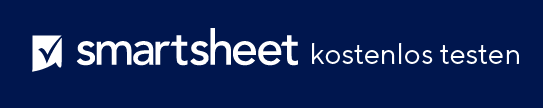 PROJEKTTITEL––– Kostenmanagement –––AUTORDATUMVersion 0.0.01.  Einführung	1.1    Zweck1.2    Dokumentations- und Kommunikationspraktiken2.  Überblick2.1    Zusammenfassende Erklärung2.2    Anforderungen an die Berichterstellung2.3    Anforderungen an die Schätzungsvarianz3.  Genehmigungsstufen für Ausgabenbegrenzungen4.  Aktionsplan für Kostenabweichungen5.  Ansatzdefinition5.1    Verfahren5.2    Richtlinien5.3    Dokumentation    6.  Definition des Kostenvoranschlagprozesses7.  Kostenbasis	7.1	PSP für Arbeitsabschnitte und/oder einzelne Aufgaben	7.2	Schätzungsmethode	7.3	Finanzierung	7.4	Notfallplanung / Rücklagen8.  Kostenkontrolle und Messzahlen9.  Definition des Berichterstattungsprozesses10. Änderungskontrollprozess11. ProjektbudgetEinführungZweckDokumentations- und Kommunikationspraktiken ÜberblickZusammenfassende ErklärungAnforderungen an die BerichterstellungAnforderungen an die SchätzungsvarianzGenehmigungsstufen für AusgabenbegrenzungenAktionsplan für KostenabweichungenAnsatzdefinitionVerfahrenRichtlinienDokumentationDefinition des KostenvoranschlagprozessesKostenbasisPSP für Arbeitsabschnitte und/oder einzelne Aufgaben Schätzungsmethode FinanzierungNotfallplanung / RücklagenKostenkontrolle und MesszahlenDefinition des Berichterstattungsprozesses Änderungskontrollprozess ProjektbudgetREVISIONSVERLAUFREVISIONSVERLAUFREVISIONSVERLAUFREVISIONSVERLAUFDATUMVERSIONBESCHREIBUNGAUTORGENEHMIGUNGGENEHMIGUNGGENEHMIGUNGGENEHMIGUNGGENEHMIGUNGDATUMVERSIONNAMETITELSIGNATURUMLAUFLISTEUMLAUFLISTEUMLAUFLISTEUMLAUFLISTEEMPFÄNGERNAMEUNTERNEHMENEMPFÄNGERNAMEUNTERNEHMENÜberblick über den ProjektkostenmanagementplanIdentifizieren Sie das gewünschte Ergebnis und wie der Plan zu diesem beiträgt.Besprechen Sie, wie Fortschritte und Änderungen dokumentiert werden und wie Informationen an Teammitglieder und Stakeholder kommuniziert werden.Erläutern Sie kurz, wie der Kostenmanagementprozess das Projekt verbessern wird.Erläutern Sie kurz, wie der Kostenmanagementprozess das Projekt beeinflussen/verbessern wird. Definieren Sie die Methoden, den Prozess und die Regelmäßigkeit der Statusberichterstattung.Geben Sie den Prozentsatz der Varianz an, die während der Planungsphasen, d. h. Konzeption, Charta usw., erforderlich ist GENEHMIGUNGSSTUFEN FÜR AUSGABENBEGRENZUNGENGENEHMIGUNGSSTUFEN FÜR AUSGABENBEGRENZUNGENGENEHMIGUNGSSTUFEN FÜR AUSGABENBEGRENZUNGENGENEHMIGUNGSSTUFEN FÜR AUSGABENBEGRENZUNGENKOSTENLIMITNAME / TITELE-MAIL-ADRESSETELEFONAKTIONSPLAN FÜR KOSTENABWEICHUNGENAKTIONSPLAN FÜR KOSTENABWEICHUNGENAKTIONSPLAN FÜR KOSTENABWEICHUNGENVARIANZ IN %BESCHREIBUNG DER ERFORDERLICHEN AKTIONVERANTWORTLICHE PARTEIDefinieren Sie, wie der Gesamtplan erstellt, überarbeitet, überwacht und kontrolliert wird.Definieren Sie festgelegte Verfahren.Listen Sie alle Richtlinien auf, die befolgt werden müssen.Beschreiben Sie den Dokumentationsprozess während der gesamten Projektlaufzeit.Beschreiben Sie, wie Schätzungen erreicht und klassifiziert werden sollen, einschließlich Schwellenwerte, Risiken, Leistungsregeln, Konfidenzbewertungen zur Schätzungsgenauigkeit usw.Schlüsseln Sie jeden Abschnitt, jede Aufgabe oder jede Gruppe von Aufgaben auf.Parametrisch, analog, Drei-Punkt, Bottom-up usw.Beschreiben Sie die Finanzierungsmethode.Beschreiben Sie alle gehaltenen Mittel.Beschreiben Sie die Messzahlen, die in Verbindung mit den festgelegten Schwellenwerten verwendet werden.Beschreiben Sie, wie über den Managementplan Bericht erstattet wird. Definieren Sie alle Prozesse.Beschreiben Sie das Verfahren für die Anforderung und Implementierung von Änderungen am Plan, einschließlich der Genehmigung/ Ablehnung von Änderungen und wie sie in die Umlaufliste aufgenommen werden.Listen Sie die endgültigen Zahlen der Kosten für die Notfallplanung / Rücklagen, Fixkosten, Materialkosten und Auftragnehmerkosten auf – eine Projektgesamtsumme.HAFTUNGSAUSSCHLUSSAlle von Smartsheet auf der Website aufgeführten Artikel, Vorlagen oder Informationen dienen lediglich als Referenz. Wir versuchen, die Informationen stets zu aktualisieren und zu korrigieren. Wir geben jedoch, weder ausdrücklich noch stillschweigend, keine Zusicherungen oder Garantien jeglicher Art über die Vollständigkeit, Genauigkeit, Zuverlässigkeit, Eignung oder Verfügbarkeit in Bezug auf die Website oder die auf der Website enthaltenen Informationen, Artikel, Vorlagen oder zugehörigen Grafiken. Jegliches Vertrauen, das Sie in solche Informationen setzen, ist aus eigener Verantwortung.